FORM 13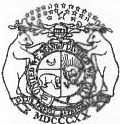 IN THE CIRCUIT COURT OF CHRISTIAN COUNTY, MISSOURI                        ____________________________________________ 									 (Date file stamp)Information Statement to the Circuit CourtFor the Processing for Maintenance and Child Support Payments(Confidential Record)Children:Name:  ______________________________  SSN: _________________ DOB:________________Optional:  MACCSS Member Number (to be completed by the court):  ________________Name:  ______________________________  SSN: _________________ DOB:________________Optional:  MACCSS Member Number (to be completed by the court):  ________________Name:  ______________________________  SSN: _________________ DOB:________________Optional:  MACCSS Member Number (to be completed by the court):  ________________Name:  ______________________________  SSN: _________________ DOB:________________Optional:  MACCSS Member Number (to be completed by the court):  ________________Name:  ______________________________  SSN: _________________ DOB:________________Optional:  MACCSS Member Number (to be completed by the court):  ________________Name:  ______________________________  SSN: _________________ DOB:________________Optional:  MACCSS Member Number (to be completed by the court):  ________________Name:  ______________________________  SSN: _________________ DOB:________________Optional:  MACCSS Member Number (to be completed by the court):  ________________Name:  ______________________________  SSN: _________________ DOB:________________Optional:  MACCSS Member Number (to be completed by the court):  ________________Name:  ______________________________  SSN: _________________ DOB:________________Optional:  MACCSS Member Number (to be completed by the court):  ________________Name:  ______________________________  SSN: _________________ DOB:________________Optional: MACSS Member Number (to be completed by the court):_____________________        Check if more than ten children and attach additional sheet						Instructions to ClerkMaintain the closed portion(s) of the record in a sealed manila envelope within the file.  The file can be maintained with other open records.  If a request is made to review the open portion of the file, the envelope can be removed from the file. Access to the record must be restricted to avoid access to the closed portion of the record.     			Judge or Division:Case Number:Petitioner:                                                                                                vs.Date of Decree/Judgment:Petitioner:                                                                                                vs.MACSS Case ID:Respondent:Payee:(Person Receiving Payments)Name:______________________________________________________                           Last                                 First                               M.I SSN:_____________________________ DOB:_____________________________Optional: MACSS Member Number (to be completed by the court):_________________Address:_____________________________________________________________________________________________________________________Home Phone:________________________________________________________Related case number: _____________________________________________________Name:___________________________________________________________________                          Last                           First                                        M.I.SSN_________________________________  DOB:_______________________________Optional: MACSS Member Number (to be completed by the court):___________________Payor Address:_____________________________________________________________Employer (Company) Name: _________________________________________________Employer Address:_________________________________________________________Optional: Employer MACSS Number (to be completed by the court):__________________Has Wage Withholding been issued?         Yes         No     If no, why not? ______________Judgment Information: $__________ per ____________ for child support; Effective Date (Date 1st Payment Due) $__________per ____________ for spousal support (maintenance); Effective Date________$_______ __ per ____________ for periodic arrearage payments toward arrearage judgment of  $______________________$_________  per ____________ for state debt judgment of $_________________Has Medical Insurance Been ordered?             Yes          No If yes, who is ordered to pay? _______________________________________________________________________If no, why? ______________________________________________________________         Parties agree no insurance ordered.          Child covered in another order.          Pre Court no health insurance ordered.          Order silent, no mention of medical insurance in order. I certify the information above is correct to the best of my knowledge.                                                                          ______________________________________                                                                         Signature of Preparer